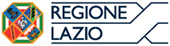 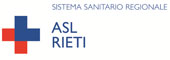 AZIENDA SANITARIA LOCALE RIETIVia del Terminillo, 42  –  02100  RIETI -  Tel. 0746.2781 – PEC: asl.rieti@pec.it - C.F. e P.I. 00821180577DIPARTIMENTO DI PREVENZIONEREFERENTE Dr.ssa Assunta De LucaPec dipartimentoprevenzione.asl.rieti@pec.it		  	      	                                   						Rieti, 31/03/2022Gentilissimi,come è noto, dalla data del 1/04 la normativa per la gestione dei casi COVID-19 nelle scuole fa riferimento al DL n. 24 del 24/03/2022 che all’art 9 elenca le “nuove modalità di gestione dei casi con positività all’infezione SARSCOV-2 nel sistema educativo, scolastico e formativo”.In base all’articolo succitato, per tutte le scuole di ogni ordine e grado:-          in presenza di almeno quattro casi di positività tra le alunne e gli alunni, le attività proseguono in presenza e per i docenti e gli studenti che abbiano superato i sei anni di età è previsto l'utilizzo delle mascherine FFP2 per dieci giorni dall'ultimo contatto con il soggetto positivo.-          in caso di comparsa di sintomi, è obbligatorio effettuare un test antigenico (rapido o autosomministrato) o un test molecolare. Se si è ancora sintomatici, il test va ripetuto al quinto giorno successivo alla data dell’ultimo contatto. L'esito negativo del test è attestato con autocertificazione-          gli alunni in isolamento per infezione da Covid sono riammessi in classe previa esecuzione di un test antigenico rapido o molecolare con esito negativo, secondo quanto previsto dalla Circolare Ministero della Salute n. 60136 del 30/12/2021.Dalla data del 01/04 le disposizioni di quarantena sono sospese e le misure già disposte ai sensi delle precedenti norme, sono ridefinite secondo l’articolo 9 del DL n. 24 del 24/03/2022 che al comma 5 - tra l’altro - elenca le misure di sicurezza da applicare fino alla conclusione dell’anno scolastico 2021/22.La nota regione Lazio 317337 del 30/3/22 (in allegato) fornisce ulteriori indicazioni sulle certificazioni e sulle norme transitorie per la gestione scolastica dei casi di infezione da SARS-CoV2, a seguito della cessazione dello stato di emergenza.In allegato si invia anche la Circolare del Ministero della Salute n. prot 0019680 del 30/3/2022 su “Nuove modalità di gestione dei casi e dei contatti stretti di caso COVID 19” per gli adeguamenti del succitato DL.Si rappresenta inoltre che i documenti aziendali operativi standard precedentemente inviati con nota mail del 02/03 in riferimento al DL 5 del 4/02/22 e alla nota regione Lazio 114861 del 5/2/22 sono abrogati e superati dalla normativa vigente.Il programma di monitoraggio dei test salivari nelle Scuole Sentinella, prosegue secondo la programmazione definita.Si comunica infine che rimangono comunque attivi i canali di comunicazione tramite mail all’indirizzo equipecovid19scuole@asl.rieti.it , per eventuale supporto ai referenti scolastici Covid e informazioni per la prevenzione del COVID, anche in vista dell’implementazione del programma regionale Scuole che Promuovono Salute e della prosecuzione delle indagini di sorveglianza HBSC, GYTS e Covid 19 nelle scuole campionate.Si ringrazia per l'attenzione e per la collaborazione.Cordiali saluti,									Equipecovid19scuole ASL Rieti